ПРИЛОЖЕНИЕ № 5к постановлению администрации муниципального образования город Краснодар от___02.04.2020___№__1429_____«ПРИЛОЖЕНИЕ № 2к постановлению администрации муниципального образования город Краснодар от 31.03.2020 № 1413ФОРМАспециального пропуска гражданам для передвижения по территории муниципального образования город Краснодар (образец)».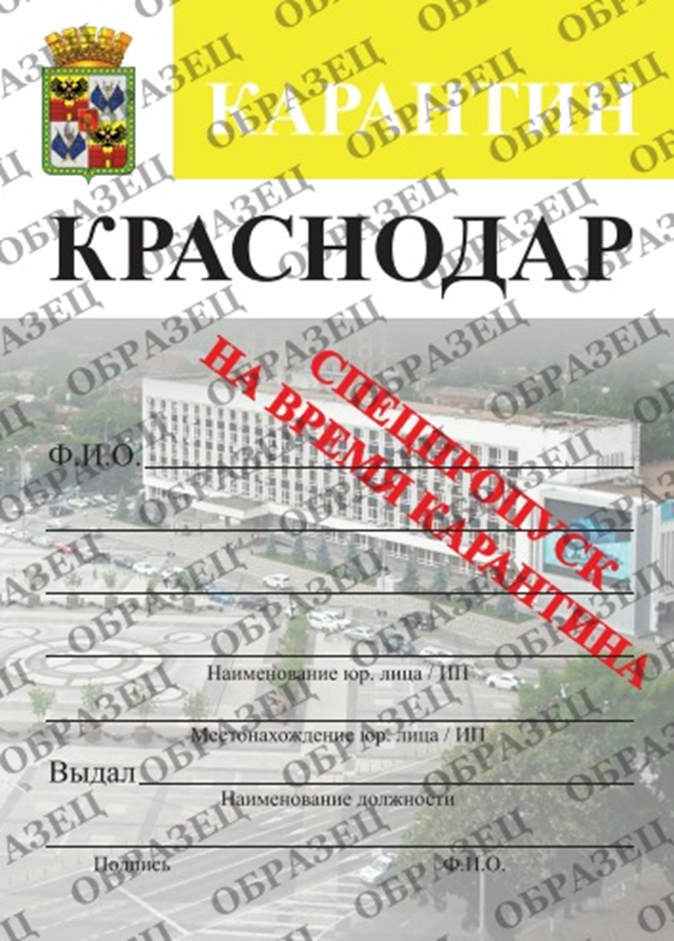 Начальник управления гражданскойзащиты администрации муниципального образования город Краснодар 				    	В.В.Крамаренко